Муниципальное автономное дошкольное учреждение «Детский сад №1» Музыкальные руководители:Вострецова Лариса Вячеславовна Вовк Инга ВладимировнаМузыкально-тематическое развлечение«Город мой – я люблю тебя и знаю» (старший возраст)Программное содержаниеРасширять и обогащать знания детей об истории города, достопримечательностях.Дать представление о том, что для каждого человека малая родина – это место, где родился, где прошло детство.Вызывать желание больше узнавать о родном городе и чувство восхищения красотой родных мест.Развивать умение выражать свои мысли, творческую активность, воображение.Закреплять умение путем аппликации создавать предметы разной величины, самостоятельно подбирать цвет и размер бумаги для создания общей композиции, совершенствовать умение дополнять аппликацию мелкими деталями.Предварительная работабеседы о родном городе;рассматривание открыток о городе Краснокамск;разучивание стихов о Родине, о городе;разучивание песен, танцев, ритмических упражнений;игра на шумовых инструментах;экскурсии по городу; Материалслайды с изображением достопримечательностей города;фотоальбом о городе;шумовые инструменты;Дети под спокойную музыку входят в зал, встают полукругом. Дети. День добрый! День добрый! Слова мы эти повторим!День добрый! День добрый! Всем друзьям говорим! День добрый! День добрый! Гостям говорим!Ведущий. Ребята, у всех вас есть дом, семья. Что нас всех объединяет? Дети. Мы живем в городе Краснокамск.Ведущий (обращает внимание на слайд). Посмотрите на панораму нашего города. Какой наш город?Дети. Красивый, большой, чистый, зеленый, современный.Ведущий. Краснокамск-город в Пермском крае. Основанье города связано с началом строительства Камского целлюлозно-бумажного комбината. На территории комбината при бурении была найдена нефть. Так началасьдобыча нефти на территории города. Сооружение комбината способствовало возникновению бумажной и печатной фабрики «Гознак».Как у людей, так и у городов бывают дни рождения. 7 октября 2021 года нашему городу исполнилось 83 года. Наш город совсем ещё молодой, но уже такой знаменитый не только в Пермском крае, но и в России.У каждого города, как и у человека, есть своя биография (на слайде фото старого города). Когда-то давно на берегу реки Кама, где сейчас расположен наш город, был рабочий посёлок Бумстрой. А в 1938 году населённый пункт получил статус города под названием Краснокамск. Началась новая история развития нашего города.Ребенок. Мы живем в стране большой – матушке-России.В ней так много городов все они красивы.Но среди родных просторов есть одно местечко Зовут его Краснокамск - здесь моё сердечко!Песня о Краснокамске «Здравствуй город Краснокамск у реки» (автор И. Окулов)Ведущий. Ребята, я предлагаю вам отправиться на прогулку по нашему городу.Ритмическая игра «Мы по городу идём» (музыка по выбору музыкального руководителя)Мы по городу идём – 1, 2, 3 (дети ходят врассыпную по залу), Всё, что видим, назовём – 1, 2, 3 (хлопки),Вот дома высокие (руки вверх), Улицы широкие (руки в стороны),Светофоры и машины (руки «держат руль»), Остановки, магазины (шагают на месте),Парки, улицы, мосты (правая рука в правую сторону, левая рука в левую сторону, обе руки вниз в стороны),И деревья, и кусты (руки вверх покачивают ими и вниз).Ведущий. (обращает внимание на слайд с фото краеведческого музея). Ребята, куда мы пришли?Дети. В краеведческий музейВедущий. Что можно узнать в краеведческом музее?Дети. О прошлом нашего города. Здесь можно узнать о том, как люди жили раньше, какие были дома, чем занимались жители.Ведущий. Ребята, я предлагаю посмотреть фотографии из прошлого Краснокамска и попробовать угадать, что это?Игра «Ретро-кадр»(Педагог предлагает детям посмотреть фотографии с изображением старого города)Ведущий. Нам пора идти дальше.Ритмическая игра «Мы по городу идём»Ведущий (обращает внимание на слайд с изображением ФОК). Ребята, как называется это здание?Дети. Физкультурно-оздоровительный комплекс «Олимпийский» Ведущий. Чем здесь занимаются?Дети. Здесь тренируются футболисты, в тренажёрном зале занимаются атлеты, в закрытом зале занимаются баскетболисты и волейболисты. На татами выходят мастера самбо, а матах выполняют сальто гимнасты.Ведущий. Я тоже хочу предложить вам провести весёлую тренировку.Игра «Веникобол»(Дети стоят в двух колоннах, напротив - дуги, в руках веник. Задание: с помощью веника надо забить воздушный шарик в ворота).Ведущий. А мы отправляемся дальше.Ритмическая игра «Мы по городу идем»Музыкальный руководитель (обращает внимание на слайд с изображением городского парка). Ребята, где Краснокамцы проводят свободное время и выходные?Дети. В городском парке культуры и отдыха имени Ленина. Ребенок. В парке елочки и клены, и рябины куст зеленый.Вдоль ухоженной аллейки – разноцветные скамейки Отдохнуть зовут нас в тень.Мы присядем, отдохнем и стихи о городе прочтем.Ведущий. Стихотворение о нашем городе прочтет Виктория которое написала педагог нашего детского сада Прусс Ольга Петровна.Стихотворение «О городе Краснокамске» Какой ты зелёный весной и летом,Какой ты веселый над Камой родной! Особенно в майскую зелень одетый Мой труженик город любимый, родной! Тебя Краснокамском назвали в начале, В начале далёких, тревожных веков!Теперь ты другой-тебя Кама качает Под песню весёлых и радостных слов!Ведущий. Ребята, есть такая книга, которая называется «Книга рекордов Гинесса», в нее вносят самые выдающиеся достижения. Вы хотите выпустить такую книгу о нашем городе?Дети. Да.Ведущий. Мы назовем ее «Книга рекордов Краснокамска», но для этого надо ответить на очень трудные вопросы. Согласны?Дети. Да.Игра «Книга рекордов Краснокаска»Центральная пешеходная улица нашего города? (улица Свердлова, парк «Победы»).Название центральной детской библиотеки? («Павла Бажова»).Самая детская фабрика нашего города? (фабрика детской игрушки)Самая большая площадь? (площадь Ленина).Самый большой дворец? (Дворец культуры «Гознак»).Самое любимое место отдыха горожан? (Городской парк, сквер у центра детского творчества).Как называется место где дети учатся плавать? (бассейн Дельфин)Назовите школы развития детей? (музыки, спорта, искусства)Самое высокое здание? (Краснокамская ТЭЦ»).Самая протяженная прогулочная зона вдоль воды? (набережная Камы). 11.Как называется наш детский саВедущий. И первые страницы нашей книги уже есть. Эта книга будет в детском саду и мы будем вносить в нее самые выдающиеся места нашего города. Нам пора идти дальше.Ритмическая игра «Мы по городу идем»Ведущий (обращает внимание на слайд с изображением Дворца культуры«Гознак»). Ребята, что это за красивое здание? Дети. Дворец культуры «Гознак»!Ведущий. Какие мероприятия здесь проходят?Дети. Концерты популярных российских эстрадных певцов и артистов, театрализованные представления, спектакли, праздники. Праздники, в которых участвуют детские коллективы нашего города.Ведущий. Я тоже предлагаю устроить выступление ребят из нашего детского сада.Музыкальные номера:Шумовой оркестр «Кружева», русская народная мелодия;хоровод с венками (девочки)чувашский танец «Линька-линька»танец с зонтиками (танцуют девочки).Детский оркестр «Бал дождя»Ведущий. Наша прогулка по городу подошла к концу и нам пора возвращаться в детский сад.Ритмическая игра «Мы по городу идем»Ведущий. Ребята, понравилась вам прогулка по нашему городу? Что особенно вам запомнилось во время прогулки по городу.Дети. Нам нравится все места в нашем городе, потому что наш город самый красивый, чистый, зеленый и любимый.Ведущий. Я рада, что вы много знаете про свой город. В нашем городе еще много интересных мест и мы с вами обязательно там побываем.Ребенок. Пусть город наш достатком дышит, Пусть будут в нем покой и труд,Пусть детский смех в нем будет слышен, Пусть мир и счастье в нем живут!«Уральский хоровод»Ведущий. Мы сегодня говорили о нашем городе. Вы своими ответами показали, что знаете и любите родной город. Я думаю, что вы сделаете наш город ещё зеленее, красивее! На этом мы и закончим нашу прогулку по нашему городу. До свидания, до новых встреч.Дети. До свиданья!«Как ты прекрасна, Пермская земля!»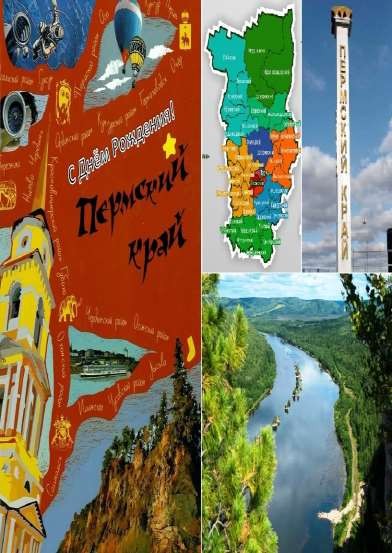 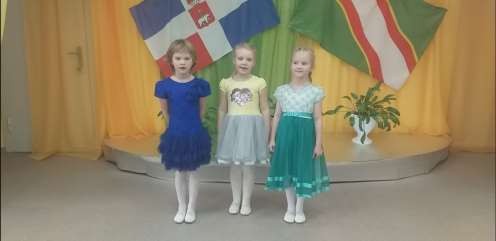 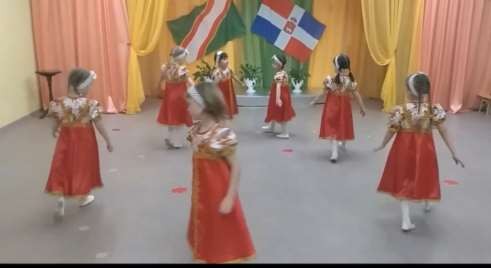 Родной город.Любовь к Родине начинается с чувства любви к своему городу.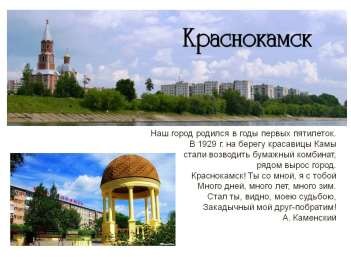 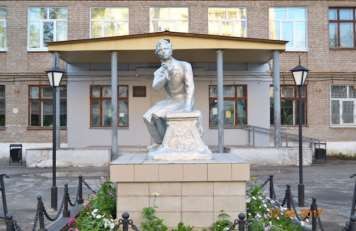 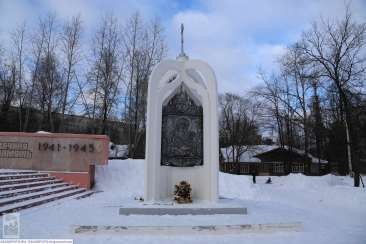 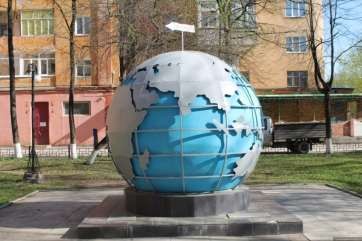 Краснокамск – частица Родины.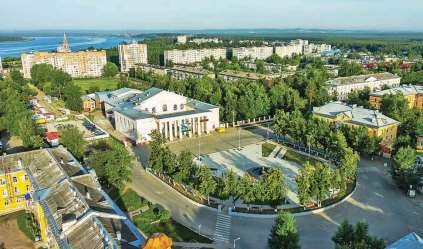 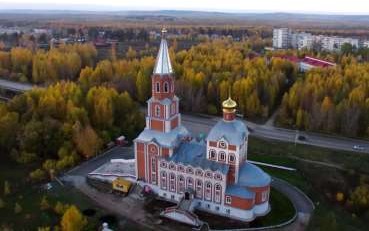 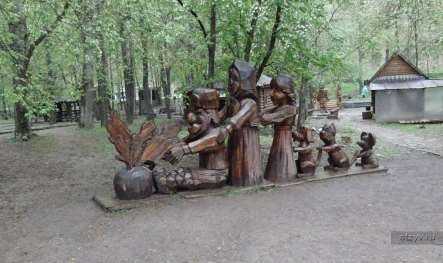 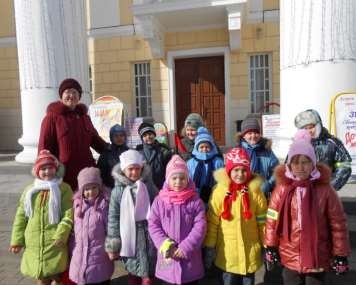 Мы память бережно храним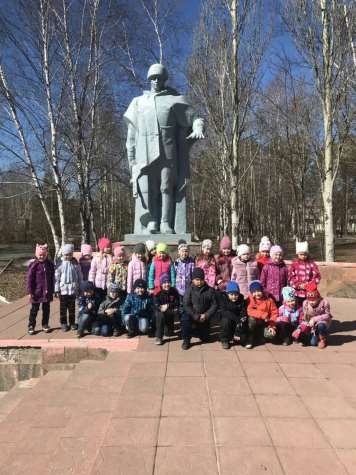 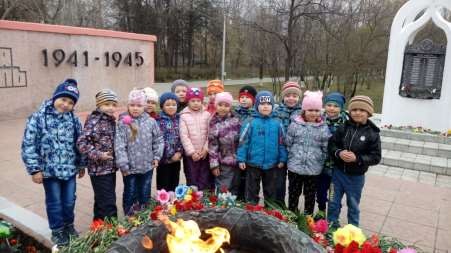 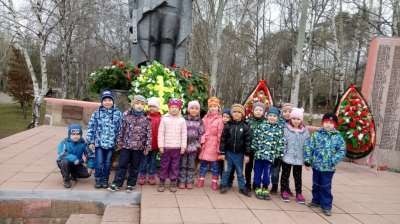 Аллея орденов ВОВ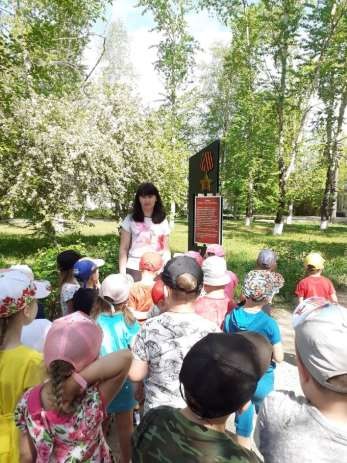 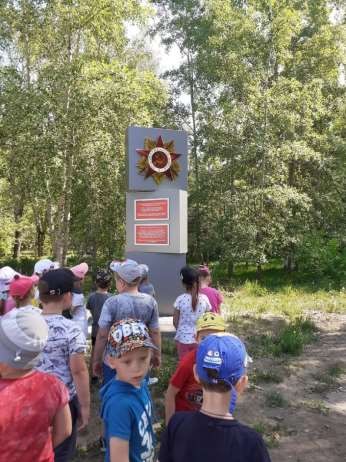 Краснокамский музей деревянной игрушкииз кубиков выкладывают ордена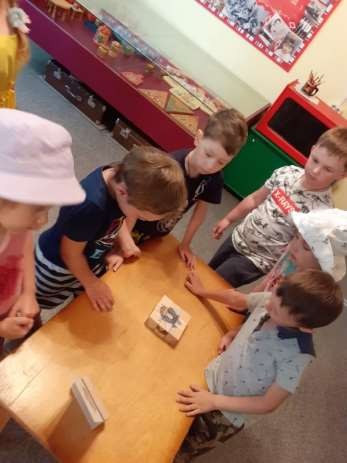 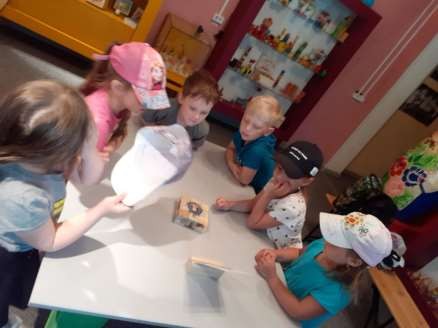 Краснокамская картинная галерея творческое задание создай свою улицу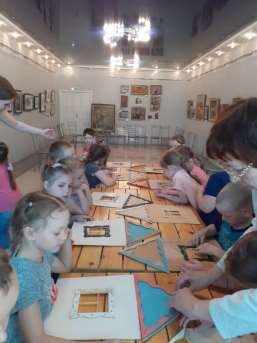 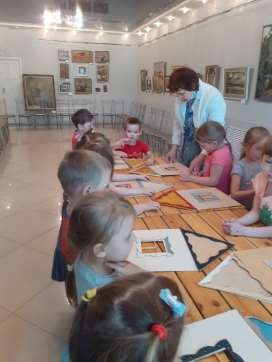 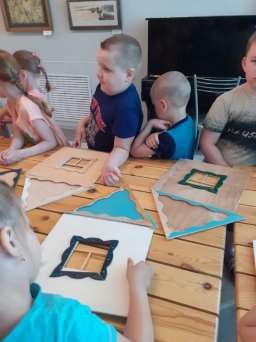 Картинная галереяИзучение прикладного искусства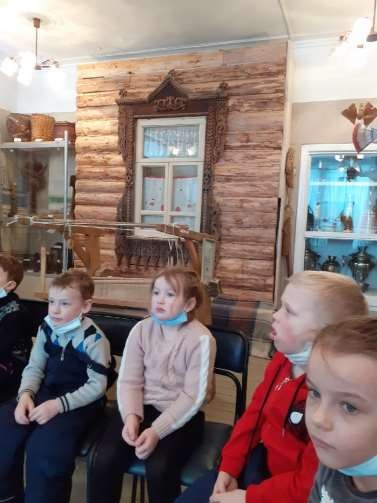 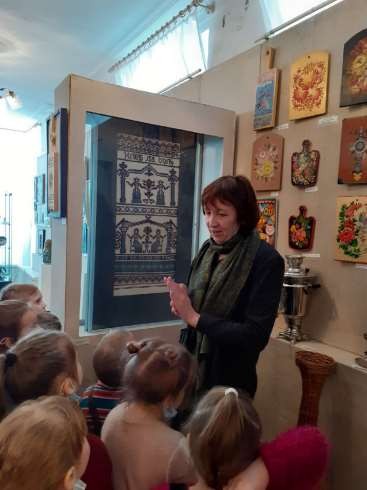 